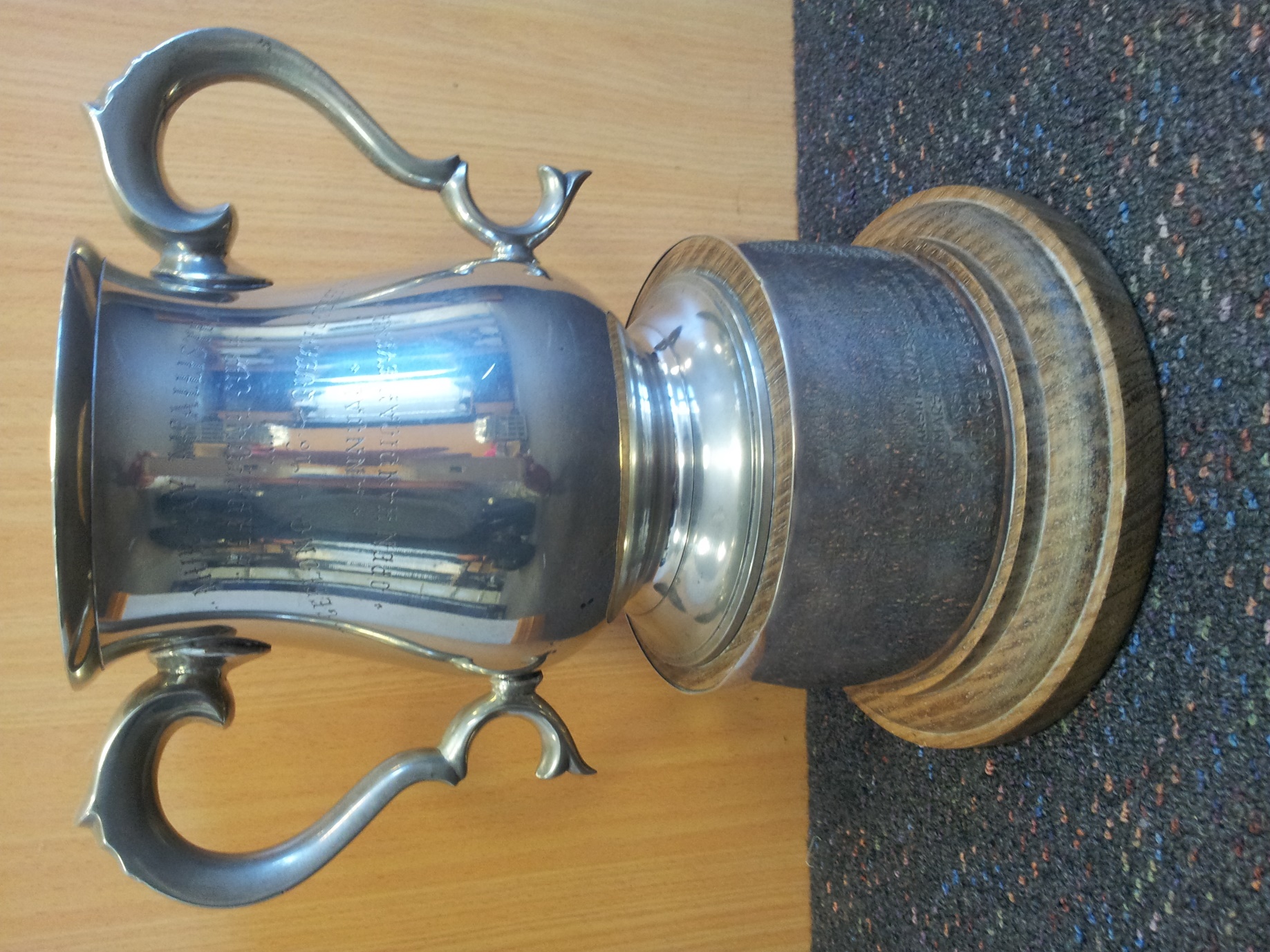 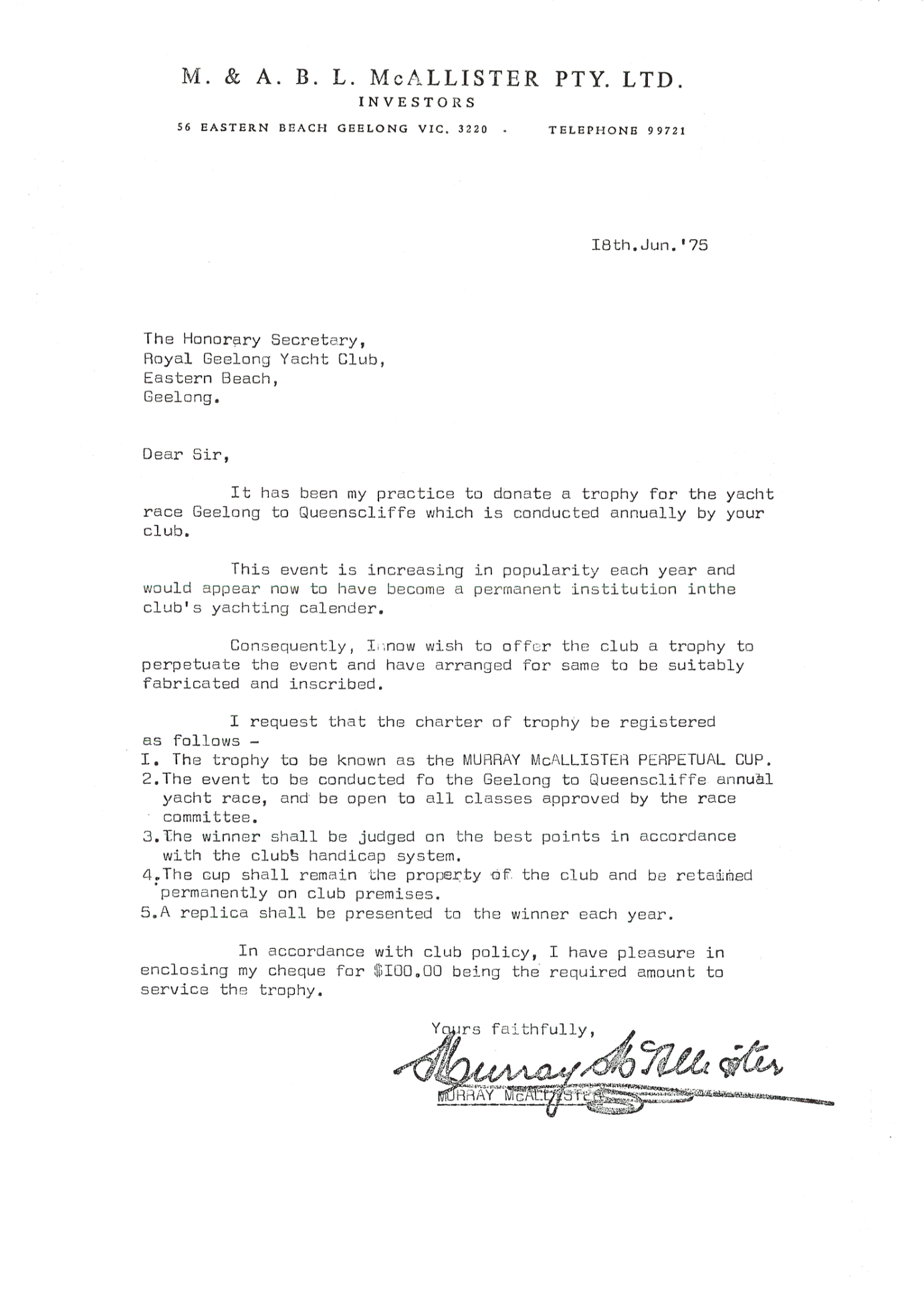 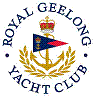 Royal Geelong Yacht Club Inc.Est 1859Trophy Deed of Gift.Trophy Deed of Gift.Trophy:Murray McAllister Perpetual TrophyPresented by:Murray McAllisterDate:1972For:Open Handicap Race Geelong => QueenscliffRemarks / RevisionsStern-chaser Click here to View RecipientsClick here to View Recipients